Formulář pro odstoupení od kupní smlouvyNázev firmy: Woodlaf.cz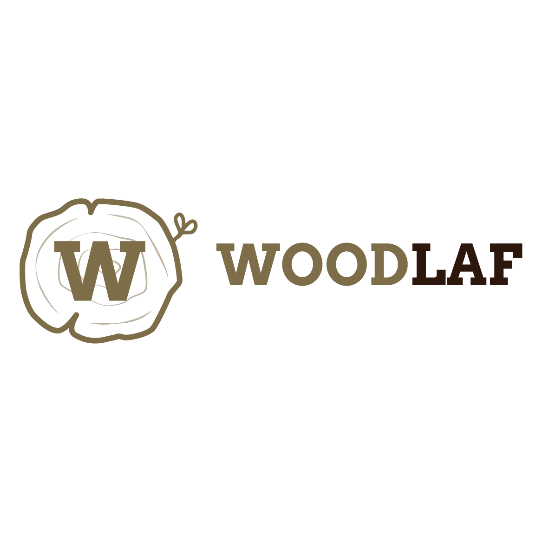 Sídlo: Jiráskova 339, 68352 KřenoviceIČO: 72328843DIČ: CZ7311203801 Jméno a příjmení spotřebitele: ...............................................................................................Adresa: ......................................................................................................................................Kontaktní telefon: ....................................................................................................................Kontaktní e-mail: ..................................................................................................................... 
Vážení, 

dne ................................ jsem na Vašich internetových stránkách www.woodlaf.cz prostřednictvím objednávkového formuláře uzavřel/a kupní smlouvu, jejímž předmětem byl/byla/bylo .............................................................................................................................................................................Uvedené zboží mi bylo doručeno dne ...............................……. společně s daňovým dokladem (fakturou) č. ..................................................
V souladu s ust. § 1829 odst. 1 ve spojení s ust. 1818 zákona č. 89/2012 Sb., občanský zákoník, využívám svého práva a od výše uvedené kupní smlouvy v zákonné lhůtě čtrnácti dnů ode dne převzetí zboží bez uvedení důvodu odstupuji.

Nepoužívané zboží v původním neporušeném obalu Vám zasílám zpět v samostatné doporučené zásilce (balíky přijímáme pouze bez dobírky), zároveň Vás žádám o poukázání kupní ceny ve výši ..................................... Kč které jsem při koupi výše uvedeného zboží zaplatil/a ve prospěch Vaší společnosti. Peněžní částku poukažte bez zbytečného odkladu nejpozději do 14 dnů ode dne odstoupení od smlouvy (Peníze Vám budou vráceny stejným způsobem, jako proběhla platba objednávky).Bankovní účet pro vrácení částky č. .........................................../............. vedený u ..................................................... 


........................................................... 

(vlastnoruční podpis)